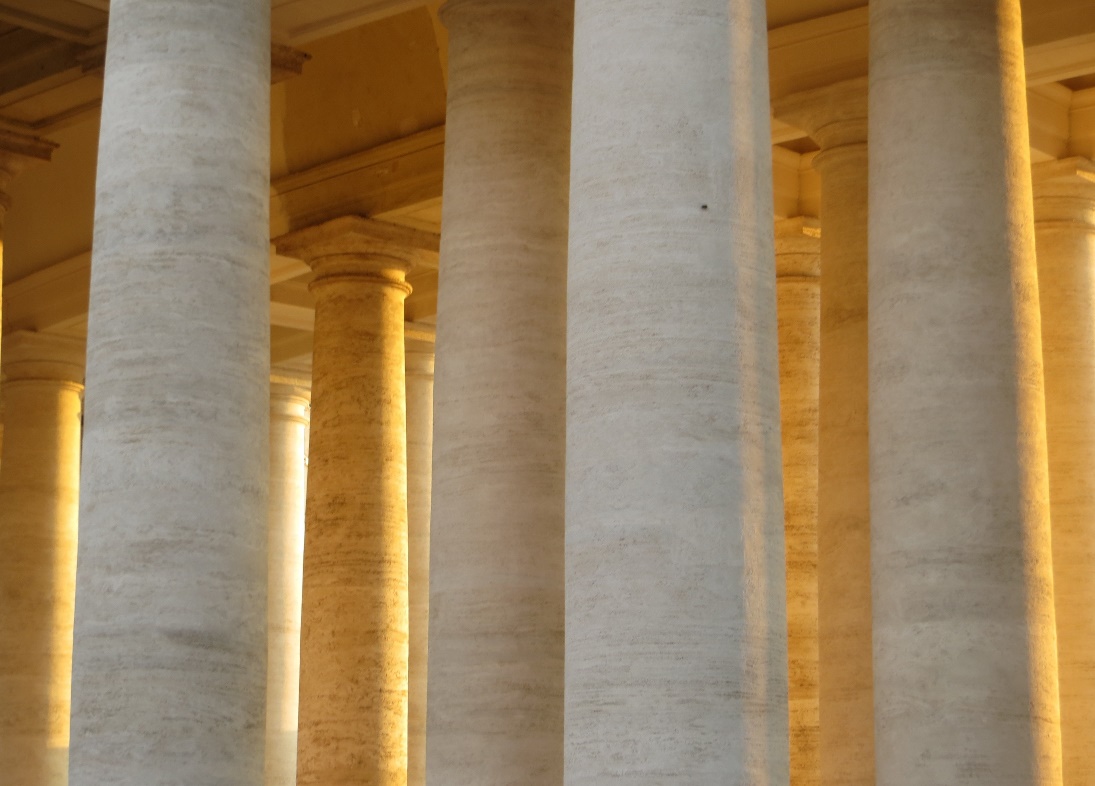 Ich werde schweigen, damit ER ganz leicht,
ohne Widerstand zu finden, in meine Seele kommen kann.
Hl. Elisabeth von der DreifaltigkeitZusammen mit der Gemeinschaft und allen im Haus verbringen wir 
das Wochenende im Schweigen, mit Impulsen zum Wort Gottes, 
dem Gebet der Kirche, der Hl. Messe und in der Eucharistischen Anbetung. 
IHM unserm Herrn wollen wir begegnen und auf Seine Stimme hören, 
damit ER in uns und durch uns wirken kann.Du bist auch herzlich eingeladen 
an diesem Wochenende vor dem HERRN zu verweilen.     Beginn:         Freitag, 7. Juni 2024  um  14.30 Uhr       Abschluss:    Sonntag, 9. Juni 2024  um ca. 17.00 Uhr      Anmeldung: an swg.sr.benedicta@weggem.ch   bis zum 1. Juni 2024
               Spirituelle Weggemeinschaft, Klosterinsel 16, 8462 Rheinau